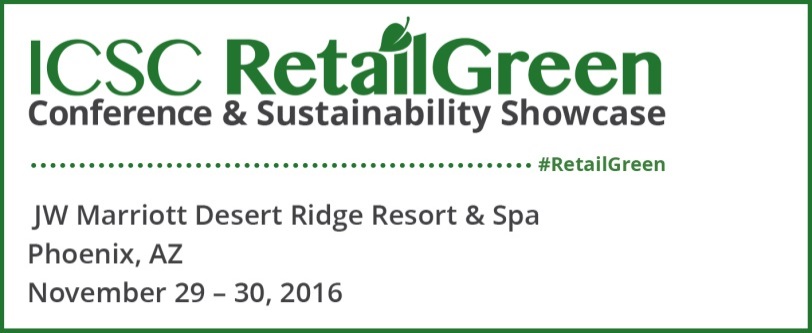 SPEAKER BIOGRAPHIESJEFFREY M. BEDELL, LEED AP, CEM, CEP is the Vice President, Sustainability for Macerich, one of the country's largest owners, operators and developers of major retail properties with a dynamic portfolio including some of the country's highest-performing shopping centers with total gross leaseable area at 72 centers exceeds 76 million sq. ft. At Macerich Jeffrey has focused on Energy, Operations and Sustainability. Jeffrey became one of the first Sustainability Executive in the retail real estate sector, and has helped Macerich become a leader in this area. Before Macerich, Jeffrey Bedell’s experience included sustainable development, utility account management, demand side management, commodity procurement, and project development and implementation of energy efficiency, electro-technologies, cogeneration, central plants, thermal energy storage, controls, energy information systems and renewable energy. He has a BA in Economics from Occidental College and a Masters of Business Administration from the University of Laverne. He is a LEED Accredited Professional, ASHRAE and AEE member, a Certified Energy Manager (CEM) and Certified Energy Procurement specialist (CEP). He was the 2009 Associate Dean of the School of Green Buildings for the ICSC University of Shopping Centers, speaker at the ICSC 2009 Fusion Conference, co-chair of the 2010 and 2011 ICSC RetailGreen Conference Program Committee, and member of the ICSC Property Efficiency Scorecard Committee.MONA Y. BENISI is Senior Director of Sustainability at Simon Property Group.  She is responsible for leading Simon's comprehensive strategy aimed at advancing the company's goals towards implementing sustainable practices and reducing its carbon footprint across the property portfolio.  Specifically, Mona is working on initiatives focused on enhancing energy efficiency, waste recycling, water conservation and renewable energy.  She also manages and directs the measurement and reporting of key sustainability metrics including CDP, Global Real Estate Sustainability Benchmark (GRESB) and GRI.  Finally, Mona leads Simon's Sustainability Task Force. Mona previously worked for the Chief Sustainability Officer in the Corporate Sustainability office of Siemens Corporation in Munich, Germany, where she played a key role in the development and implementation of the company's sustainability strategy. Mona worked for the Earth Institute where she supported the Director of Earth Institute Professor Jeffrey Sachs on the Millennial Village Project and served as a Climate Corps Fellow with the Environmental Defense Fund (EDF). Mona holds a B.A. in International Business with a major in Finance and Law from Georg-Simon-Ohm University in Nuremberg, Germany and a Masters of Science in Sustainability Management from Columbia University in New York.ROBERT S. BEST, LEED AP is an Executive Vice President and Director – Energy and Sustainability Services, Americas, for JLL in Chicago. Mr. Best directs Energy & Sustainability Services in the Americas – with responsibilities that include business development, product management, client sustainability programs and training. He is a LEED® Accredited Professional through the U.S. Green Building Council and a Green Globes Professional through the Green Building Initiative. Through 2009, as Product Director for Property Management, Mr. Best was responsible for designing and implementing all aspects of the property management service product. In his prior role, he headed Americas Marketing, including Market Research. He also headed Leasing and Management’s Central Services group and was responsible for overseeing Technical Services, Human Resources, Information Management, Quality Implementation and Real Estate Tax Administration. When he joined Jones Lang LaSalle in 1986, Mr. Best served for four years as General Manager of Two First National Plaza, a 350,000 s.f. office building in downtown Chicago. In 2014, he co-authored “The Green + Productive Workplace,” a book looking at how sustainability, productivity and employee needs are being integrated into the new workplace. Prior to joining JLL, Mr. Best was Manager of Strategic Planning for Container Corporation of America, a unit of Mobil Corporation, where he also served as Manager of Marketing and Corporate Communications. Mr. Best holds an MBA in finance from the University of Chicago and a Bachelor of Science degree in journalism from Northwestern University.FARAH BRUNACHE is the Founder and CEO of Electric Feel. Brunache is a Maker with over ten years combined experience as a Program Analyst and Software Engineer. Named by The White House as an Emerging Global Entrepreneur of 2015, Brunache strives to invest in tangible and innovative solutions to our world's sustainability and social issues. Brunache began her career in infrastructure after her work fundraising and helping rebuild neighborhoods affected by Hurricane Katrina in New Orleans, Louisiana. She started Electric Feel after discovering the lacking infrastructure of reliable electric vehicle charging stations. As a self-taught electronics and software engineer, she has had a professional career at the U.S. Department of Defense, supporting Web Development at the U.S. House of Representatives and U.S. Department of Treasury. Within the private sector, Brunache has worked at startups, helping them scale their businesses and providing technical assistance regarding IT infrastructureDR. LEROY CHIAO is a renowned American astronaut and international space station commander. A pioneer in the commercial space sector, his accomplished track record in space, in the lab, and in the field offers audiences an unparalleled glimpse into space exploration and how lessons learned apply to businesses worldwide. His broad technical expertise allows him to offer compelling insights on future technology trends, the fascinating biomedical effects of spaceflight, and the need for our renewed focus on innovation. In presentations, Chiao shares breathtaking photos and awe-inspiring stories of leadership, innovation, and running international teams from his four space missions, including nail-biting tales of real emergency situations, and shows audiences how his out-of-this world knowledge can impact their organizations. Few people have reached the heights in their careers that Leroy Chiao continues to experience, and he is happy to offer the benefit of his beyond-stratospheric expertise to inspire and enlighten others in any field. Leroy Chiao has a unique perspective of the world, being one of the few individuals to have seen it from space. Ever since he sat transfixed as a child watching the Apollo 11 moon landing in 1969, he knew that his destination was the stars. The son of Chinese immigrants, Chiao became one of the most accomplished astronauts in the history of the United States’ space program. He is a veteran of four space missions, and during his stellar, 15-year NASA career, he logged 229 days in space – more than 36 hours of which were spent in Extra-Vehicular Activity (EVA), and he earned the honor of commanding the International Space Station. He is also one of only 166 people to walk in space (a feat he accomplished six times). His most recent mission was as commander and NASA science officer of Expedition 10 aboard the International Space Station.He is uniquely qualified to speak about the American, Russian, Japanese, European, and Chinese space programs. He is one of a few Americans to ever co-pilot a Russian Soyuz spacecraft and became the first American to visit the Astronaut Research and Training Center of China. He has since become an expert on the Chinese space program. A native English speaker, he speaks Mandarin Chinese and Russian. For his work, Chiao earned numerous accolades, including NASA’s Distinguished Service Medal, two Exceptional Service Medals, and four Space Flight Medals. He is also the only American to be awarded the Order of Gagarin Medal by the Russian Federation.Chiao’s impressive scientific resume does not begin or end at Cape Canaveral. Before joining NASA, he earned three degrees in chemical engineering from the University of California (Berkeley and Santa Barbara), and a Q-clearance for nuclear secrets at the Lawrence Livermore National Lab. Post-NASA, he applied his experience to the technology world. He is currently the co-founder and president of Black Moon Corporation, a space/conservation startup, and he served as CEO of Diomics Corporation, a medical materials company. A trusted expert, Chiao frequently appears on television and other news media addressing science, space exploration, and international issues. He has also has testified before the U.S. Senate Commerce Subcommittee on Science and Space and served on the White House-appointed Review of U.S. Human Spaceflight Plans Committee.DAVID GOTTFRIED is known as the father of the global green building movement:  founding the U.S. Green Building Council and World Green Building Councils (with GBCs in over 100 countries). The GBC movement has likely reduced global warming and ecological footprint more than any other organizations in the world. Gottfried’s work started a global industry with hundreds of thousands of green buildings and accredited professionals in most of the world’s countries: a multi-trillion dollar market. Gottfried serves as the CEO of Regenerative Ventures and its Regenerative Network. RV helps accelerate commerce and adoption of advanced greentech products and methodologies for leading global organizations. Representative past clients include: Dreamworks, Starbucks, Genentech, Apple, Stanford University, the State of California and the government of China. The Regenerative Network serves as an accelerator for about 15 disruptive green building technology companies, featuring its innovative RegenCharrettes with firms like Whole Foods, Walmart and Starbucks.David also serves as the CEO of Gottfried Institute, which invents and advocates hormone balancing and anti-aging books and courses. GI’s Reset360 brand formulates over a dozen hormone balancing and detox shakes, bars and supplements sold to its large online customer base. David Gottfried had previous tenures as a real estate developer and construction manager, and has served as a strategic adviser to over a hundred global organizations over the past 30 years. Gottfried’s degree is in Engineering and Resource Management from Stanford University.Gottfried has received numerous leadership awards, including the WorldGBC Global Green Building Entrepreneurship Award and the USGBC Northern California Chapter’s Super Hero Award. He was inducted into the Green Industry Hall of Fame and named to the Purpose Economy 100 for his pioneering work.Gottfried is a global keynote speaker and the author of three influential books: Explosion Green [2014], Greening My Life [2011] and Greed to Green [2004]. Explosion Green is an Amazon #1 bestseller and won three distinguished Indie Awards: Second Place Grand Prize for nonfiction, Winner Best Business and Best Memoir books. Gottfried is a modern art painter, having exhibited in shows throughout the Bay Area. Gottfried’s former residence was the highest rated LEED Platinum home in the world. DR. JASON HARTKE oversees the Commercial Buildings Integration (CBI) program at the U.S. Department of Energy (DOE).  He leads a dynamic team working to identify and develop strategies and technologies to dramatically reduce energy consumption in commercial buildings across the country.  In close collaboration with researchers at national laboratories and partners within industry, Jason and his team focus on accelerating and deploying innovative, cost-effective energy-saving measures that help save money, improve energy security and grow U.S. businesses.  Before joining DOE, Jason spent nearly a decade as a senior executive at the U.S. Green Building Council, where he led national and international green building programs and campaigns designed to help strengthen the economy and protect the environment.  In charge of USGBC’s policy agenda, Jason oversaw mission-critical advocacy efforts that helped result in the passage of historic federal investment in green building, new federal leadership programs in energy efficiency, and a fivefold increase in green building policies at the state and local level. He also led several signature national advocacy programs in resilient buildings, sustainable communities, green schools and green affordable housing.  Jason also served in the Clinton Administration, working in the West Wing of the White House in the Office of Intergovernmental Affairs, a policy and outreach team that serves as the president's liaison to state and local elected officials throughout the country. While there, he promoted the president’s policy initiatives and worked closely with governors, mayors, state legislators and other state and local policymakers.  Jason was also an award-winning journalist, working as a reporter with the Connection Newspapers covering state and local politics, real estate, land use, and community affairs.  Jason received his Ph.D. in public policy from George Mason University. He holds his master's degree in journalism and mass communication from the University of North Carolina at Chapel Hill. ERIN HIATT is RILA’s (Retail Industry Leaders Association) Senior Manager of Sustainability and Compliance and leads RILA's Retail Energy Management Program. Ms. Hiatt has more than seven years of academic and work experience in energy and sustainability. At RILA she helps manage the Retail Sustainability Initiative (RSI), supporting retail member companies on a host of sustainability issues from waste to reporting & engagement through tools and resources, calls, in-person meetings, and RILA’s annual Retail Sustainability Conference. She specifically oversees RILA's Energy Management Program. Prior to joining RILA, Ms. Hiatt worked at Progress Energy, an electric utility, as a Change Management and Business Processes intern in the Smart Grid department for one and a half years while finishing her undergraduate degrees. Ms. Hiatt has Bachelors of Arts in Environmental and Energy Public Policy and French from the University of North Carolina at Chapel Hill. While in school, Ms. Hiatt served for three years as co-chair for the Renewable Energy Special Projects Committee (RESPC), a student government committee that allocated student fee funds to energy projects on campus. ABIGAIL JAGODA is the Director of Federal Government Relations at ICSC. Based in Washington, D.C., ICSC’s Office of Global Public Policy actively shapes public policy and influences the Federal, State, local, provincial and European Union's legislative, regulatory and political processes for the benefit of the retail real estate industry.  Abby lobbies the U.S. Congress and federal agencies on behalf of ICSC members on matters related to land use, environmental issues, and energy efficiency.  Abby also staffs ICSC’s Government Relations Environmental Subcommittee, a volunteer committee comprising of owner/developers, retailers, consultants and attorneys with interest in environmental and energy policy at the federal, state, and local levels and actively participates in the ICSC RetailGreen Conference Program Planning Committee. Abby has been with ICSC’s Office of Global Public Policy since fall 2013. Prior to joining ICSC, Abby served as Public Policy Advisor at Blank Rome Government Relations, where she worked with clients in the real estate, retail, energy, transportation, and telecommunications industries.  Abby also has experience working in the U.S. Senate and House of Representatives. Abby holds a Masters of Public Policy from the University of Southern California and a Bachelor of Sciences from Northeastern University.   JEAN LUPINACCI is the director of the ENERGY STAR Commercial and Industrial Branch in the Climate Protection Partnerships Division at the U.S. Environmental Protection Agency.  She has been with EPA for 20 years with primary responsibilities for developing and managing voluntary energy efficiency programs. During her tenure at EPA, Ms. Lupinacci has lead some of EPA’s flagship voluntary partnerships to reduce or eliminate CFCs to protect stratospheric ozone.  She was chair of a United Nations Environment Program multi-national committee that evaluated technical options to reduce CFC use in the foam insulation sector from 1989-1994.  In 1993, she led EPA’s effort to include all greenhouse gases, such as potent HFC and PFC gases in U.S. Climate policy.  Since directing the efforts of Energy Star in the commercial and industrial markets, Jean has overseen the successful integration of the Green Lights and Climate Wise programs into Energy Star, the introduction of innovative energy performance metrics for commercial buildings and industrial plants, the extension of the Energy Star label to buildings, as well as the rapid adoption of organization-wide energy management programs by US businesses and institutions. EDMUND MANDER is Editor-in-Chief of Shopping Centers Today. Edmund is Director of ICSC's news division, overseeing SCT and its sister publication, SCT Latinoamerica,  SCTWeek, and various online  newsletters covering retail development in Asia, Europe, Latin America and the Middle East.DON A. MOSELEY, P.E., Senior Manager of Multilevel Facilities & Increasingly Sustainable Facilities working on Prototype and New Format Developments within the Real Estate Division for Walmart.  Don is currently engaged in and assisting with the leadership of the Global Energy & Facilities Sustainable Value Network (GEF-SVN) at Walmart. This network exists to save money and help people live better by leveraging sustainability in all phases of global building design, construction, and operations.  The GEF-SVN facilitates Walmart’s global efforts to operate for less and reduce environmental impact and coordinates Walmart’s efforts to be supplied globally by 100% renewable energy. Additionally, Don manages and maintains the domestic landscape and irrigation guidelines, specifications, and details; assists with the design of Walmart's domestic multi-level projects; assists with projects that are incorporating green roofs; projects that incorporate rainwater harvesting systems; and projects pursuing USGBC LEED or other third party certifications. Previously in his Walmart career, Don managed the design of Walmart’s Experimental Stores in McKinney, TX, and Aurora, CO, which both opened in 2005.  Don has worked for Walmart for the past 25 years and prior to Walmart worked for the Arkansas Highway and Transportation Department. Don is a graduate of Vanderbilt University and David Lipscomb College, both of Nashville, TN, and is a registered professional civil engineer. Don serves ICSC working on the program committee for the ICSC Retail Green Conference and is also a member of the ICSC Government Relations Environmental Subcommittee. DARRYL NEATE, M.B.A., LEED AP is Director, Sustainability for Oxford Properties Group. Darryl leads the sustainability strategy for his company , a  commercial real estate firm with over 40 million square feet of Office, Retail, Industrial, Residential and Hotel property. .He works on green  building programs that make financial sense and improve performance and is responsible for Oxford's industry-leading Sustainable Intelligence program.  Darryl is active across a range of real estate advisory groups & committees in Canada and teaches the REALpac introductory course on corporate responsibility and sustainability.  He has an undergraduate degree in Environmental Studies from the University of Waterloo, an MBA from the Schulich School of Business at York University, and is a LEED Accredited Professional.  Darryl Neate is a member of the ICSC RetailGreen Conference Program Planning  Committee and the ICSC Property Efficiency Scorecard Committee.WILLIAM (BILL) PEGNATO has spent 35 years managing contracting businesses and developing industry standards.  Pegnato is a licensed roofing contractor and CEO and Co-Founder of Pegnato and Pegnato Roof Management Inc and Building Power LLC.  Bill is a graduate of Rutgers University.  He is one of the original vendor Board members of Professional Retail Store Maintenance.  He also is a member of The Restaurant Facility Management Association, ICSC and the National Roofing Contractors Association.  MARK PETERNELL, B.E.P, LEED AP is Vice President of Sustainability with Regency Centers. Under his leadership, Regency has developed a successful track record implementing sustainability initiatives that measurably reduce the environmental impact, reduce operating expenses, and add value to the company’s real estate portfolio.  Mark’s commitment and guidance can be seen through the company’s steady improvement in five key areas – green building certifications, energy efficiency, water conservation, waste reduction and renewable energy.  Previously, Mark worked for Forest City Enterprises, where he managed development of the company’s retail portfolio in Denver, CO, including the first open-air lifestyle center to achieve LEED certification. Mark served as a member of the U.S. Green Building Council’s LEED for Retail Committee and is a current member of the International Council of Shopping Centers Environmental Committee and Real Estate Roundtable’s Sustainability Policy Advisory Committee. He holds a Master of Business Administration with a concentration in real estate, in addition to a Master of Science and Bachelor of Arts in environmental studies from the University of Colorado in Boulder.   MARCEL S. PROSKOW, CRX, CDP is President for Maxam Design International, a retail design/consulting firm with offices in Calgary, Alberta and Vancouver, British Columbia. Mr. Proskow has been involved in design for over 30 years, covering a broad spectrum of retail development from shopping centers to retailer branding and identity programs. He is responsible for marketing and corporate development of the company, and has developed Maxam Design International into an internationally recognized design firm. He is very active in ICSC and is the Past Provincial Director for Western Canada. He is a frequent speaker at retail conferences on a variety of topics pertinent to the industry.  He is a member of the ICSC RetailGreen Conference Program Planning Committee.SUSAN ROBINSON is Public Affairs Director for Waste Management.  She has worked in the environmental industry for 30 years in roles that span the public sector, non-profit, consultancy, and over twenty years in the private sector.   Her experience includes global commodity marketing, research and analysis of industry trends, and twenty years managing municipal solid waste and recycling contracts.  Susan has worked for Waste Management since 1999, with much of her time interfacing with local governments and implementing new municipal programs.  She currently works with Waste Management’s recycling, organics, innovative technology and fleet teams and is responsible for the company’s public policy efforts around these programs. Susan is on the Board of Directors of Ameripen and the American Biogas Council, served on the Washington State Governor’s Beyond Waste Working Group and is past president of the Washington State Recycling Association.  She attended Stanford University and the University of Washington, and holds degrees in Applied Earth Sciences and English.  Her Masters work in Environmental Studies is from the Evergreen State College.SEAN SELBY, AIA, LEED AP BD + C is Principal for Arrowstreet, Inc. in Boston, MA. He has completed eight LEED certified buildings including the design of LL Bean's Hunting & Fishing Store which became the first LEED certified retail building in the state of Maine. In Amherst, Massachusetts, he is finishing a pilot residential project in the LEED for Homes Multifamily Mid-rise program. Not all of Sean’s projects are LEED, but he advises his clients toward the intersection of sustainability, green design, and high commercial value. In addition to serving on the International Council of Shopping Centers RetailGreen committee, he also organizes an annual “B2Green” event, a mini-exposition of businesses showcasing sustainable products and strategies in Somerville, Massachusetts. Sean has a Bachelor of Architecture from University of Kentucky and a Master of Architecture from Cornell University. He is past co-chair of the ICSC RetailGreen Conference Program Planning Committee.ADAM SLEDD, LEED Green Associate is Director, Market Engagement for the Institute for Market Transformation. Adam leads IMT's efforts engaging the commercial real estate industry in energy efficiency strategies. He helps individual companies, trade associations, and government agencies save energy and money by incorporating sustainability into the landlord-tenant relationship. He speaks frequently on the topic of energy efficiency to a variety of audiences including green building professionals, Chamber of Commerce executives, and commercial real estate brokers. Prior to joining IMT, Adam was a founding partner at Sledd Properties LLC in Richmond, VA. At Sledd Properties he managed both shopping center and office properties, negotiated leases, managed construction and rezoning processes, and performed due diligence on acquisitions.  Adam has also worked extensively in the film and publishing industries. Adam received his bachelor’s degree in media studies from Pitzer College and an MBA in Real Estate from American University. KYLE TANGER is a director with Deloitte Consulting LLP and leader of its Sustainability practice. He has provided consulting services associated with the complex energy, water, and waste management efforts of several Fortune 500 companies, resulting in more than $2 billion of combined value creation. Kyle also has significant information and analytics experience integrating waste, water, emissions and energy data sources. Prior to Deloitte, he was the founder and CEO of ClearCarbon.WILL S. TEICHMAN is Senior Director of Strategic Operations for Kimco Realty Corporation, based in Charlotte, NC. Will joined Kimco Realty Corporation in February 2011.  As the largest public owner of neighborhood and community shopping centers in North America, Kimco’s portfolio includes 745 properties across the United States, Puerto Rico, Canada, Mexico and Chile.  In his role, Will leads the development and implementation of strategic initiatives aimed at improving operational efficiency, generating new sources of income and effectively communicating the results of these efforts to the company’s stakeholders. Prior to his current role, Will spearheaded the creation of Kimco’s Corporate Responsibility Program and held positions in the retail and management consulting industries.  He was a founding member of the sustainability consultancy Clear Carbon which was acquired by Deloitte in 2010.  Prior to joining Kimco, will was employed by Target Corporation in Minneapolis, MN. Will holds an MBA from the Darden Graduate School of Business Administration at the University of Virginia, and a BA in Economics and Politics with a certificate in Environmental Studies from Washington and Lee University.  He is an active member of the International Council of Shopping Centers and the Department of Energy’s Better Buildings Alliance, and is co-chair of the 2016 ICSC RetailGreen Conference Program Planning Committee.  VALERIE WALSH, LEED AP is Principal of Walsh Sustainability Group. She is a sustainable design and construction consultant and LEED specialist based in Boulder, Colorado. Walsh manages and coordinates the LEED process and sustainability strategies with teams on projects ranging from commercial office and government to historic renovation, retail and hospitality applications. Walsh’s direct project expertise includes multiple LEED Rating Systems, including LEED-NC, LEED-CI, LEED-CS, LEED-EB: O&M, and LEED for Retail. Walsh is a LEED Accredited Professional and has written the “How-To Guide to LEED Certification”, an educational Clean Energy Grant award in collaboration with the New Mexico Attorney General. The Guide includes her popular “Top-Ten Tips for First-Time LEED Teams” article, which first appeared in McGraw-Hill’s 2005 Green Building Special Edition. Walsh was Director of Publication for the first GreenSpec national directory in 1996 in partnership with BuildingGreen.com. Walsh currently advises the Governor’s Energy Office on implementing the Colorado state LEED mandate. She has previously served on the USGBC Colorado Chapter Education Committee. Prior to founding Walsh Sustainability Group she was a pioneering green builder in Santa Fe and owned Green Horizon Construction for 17 years. Her national speaking engagements and published work on green and solar building began in 1980. Walsh has served as the contributing LEED columnist for Architect Magazine and has written The Sustainable Corporation handbook. NOAH WILSON-RICH, PH.D. is a biologist / professor / NYTimes & LATimes op-ed contributor / two-time TEDx speaker / TV personality / beekeeper / uncle.  He has 20 academic publications to dat through affiliations with Harvard, Tufts, and Northeastern Universities. His book, The Bee: A Natural History was released in 2014 through Princeton University Press (US) and Ivy Press Ltd. (UK). Noah partnered his national book tour with the expansion of The Best Bees Company across 8 cities, meeting with and hiring local beekeepers along the way. Noah earned his Ph.D. in biology from Tufts University in 2011. His research focuses on ways to improve bee health. Noah is a Founding Partner and current Chief Scientific Officer of The Best Bees Company, a beekeeping service that delivers, installs, and manages beehives for residential and commercial properties, nationwide. Proceeds from The Best Bees Company go toward research conducted at the Urban Beekeeping Laboratory and Bee Sanctuary, a 501(c)3 nonprofit organization, based in Boston’s South End. For more information, visit www.beesanctuary.org.BENJAMIN J. WOOD, CRX. CDP, is Senior Vice President - The Greeby Companies, Inc., in Lake Bluff, IL. As Senior Vice President, Ben is responsible for managing Greeby's people, processes, and clients while driving the continuous improvement of Greeby’s high quality services and technology solutions.  Ben heads Greeby’s Tenant Coordination division, serving as Principal-in-Charge to Greeby associates in the field.  A 15 year industry veteran, Ben has a variety of experience including process engineering, solar development and energy efficiency projects. Ben earned his MBA in Entrepreneurship and Management from the Liautaud Graduate School of Business at The University of Illinois – Chicago, and Bachelor of Science in Engineering Management from the Missouri University of Science and Technology. As a CDP and CRX he is active in the International Council of Shopping Centers (ICSC), co-chair for the 2016 RetailGreen Conference Program Planning Committee, President of the 2014 "20 under 40" class, and as an instructor for The University of Shopping Centers at The Wharton School at the University of Pennsylvania